Руководствуясь Федеральным законом от 06.10.2003 № 131-ФЗ «Об общих принципах организации местного самоуправления в Российской Федерации», Федеральным законом от 12.01.1996 № 8-ФЗ «О погребении и похоронном деле», №135-ФЗ «О защите конкуренции» от 26.07.2006, администрация муниципального образования Крутоярский сельсовет, ПОСТАНОВЛЯЕТ: 1. Утвердить Положение о порядке проведения открытого конкурса   по выбору специализированной службы по вопросам похоронного дела на территории муниципального образования Крутоярский сельсовет Ужурского района Красноярского края, согласно приложению №1 к настоящему постановлению.2.Настоящее постановление вступает в силу со дня его официального опубликования в газете «Крутоярские Вести». 3.Контроль за выполнением настоящего постановления оставляю за собой.Глава сельсовета			                                         	       Е.В. МожинаПриложение № 1к Постановлениюот 29.09.2018 г. № 1010/1Положение о порядке проведения открытого конкурса по выбору специализированной службы по вопросам похоронного дела на территории муниципального образования Крутоярский сельсовет Ужурского района Красноярского края1. Общие положения1.1. Целью проведения открытого конкурса по выбору специализированной службы по вопросам похоронного дела на территории муниципального образования – Крутоярский сельсовет Ужурского района Красноярского края, является выбор юридического лица или индивидуального предпринимателя для возложения на него полномочий специализированной службы, деятельность которой направлена  на оказание ритуальных услуг в соответствии с требованиями ст.9,12  Федерального закона от 12.01.1996 № 8-ФЗ "О погребении и похоронном деле".1.2. Настоящее Положение определяет порядок организации и проведения открытого конкурса.        1.3. Выбор субъекта, претендующего на получение статуса специализированной службы по вопросам похоронного дела на территории муниципального образования – Крутоярский сельсовет Ужурского района Красноярского края, производится по результатам открытого конкурса.         1.4. Для участия в открытом конкурсе допускаются организации, оказывающие ритуальные услуги населению на территории муниципального образования – Крутоярский сельсовет Ужурского района Красноярского края, и иные юридические лица и индивидуальные предприниматели.1.5. Для проведения открытого конкурса создается конкурсная комиссия. В состав конкурсной комиссии входят не менее 5 человек.1.6. Организатор открытого конкурса обязан хранить коммерческую тайну об участниках открытого конкурса.2. Извещение о проведении открытого конкурса2.1. Извещение о проведении открытого конкурса опубликовывается организатором на официальном сайте Администрации Крутоярский сельсовет Ужурского района Красноярского края не менее чем за 30 дней до дня   подведения итогов открытого конкурса.2.2. Одновременно с информационным сообщением на официальном сайте   размещается утвержденная конкурсная документация в формате, доступном для получения в электронном виде. 2.3. В извещении о проведении открытого конкурса должны быть указаны следующие сведения:1) информация об организаторе открытого конкурса: наименование, место нахождения, почтовый адрес электронной почты, номер контактного телефона;2) срок, место и порядок предоставления конкурсной документации;3) место, порядок, даты начала и окончания подачи заявок на участие в открытом конкурсе;4) место, дата и время вскрытия конвертов с заявками на участие в открытом конкурсе, место и дата рассмотрения заявок и подведения итогов открытого конкурса.2.4. Помимо размещения на соответствующем сайте, конкурсная документация должна быть доступна для получения у организатора открытого конкурса.3. Содержание конкурсной документации3.1. Конкурсная документация разрабатывается и утверждается организатором открытого конкурса.3.2. Конкурсная документация должна содержать:1) требования к содержанию и форме заявки на участие в открытом конкурсе;2) требования к участникам открытого конкурса;3) порядок и срок подачи, отзыва заявок на участие в открытом конкурсе, порядок внесения изменений в такие заявки;4) формы, порядок, даты начала и окончания срока предоставления участникам открытого конкурса разъяснений положений конкурсной документации;5) место, порядок, даты вскрытия конвертов с заявками на участие;6) порядок оценки заявок на участие в открытом конкурсе.4. Разъяснения положений конкурснойдокументации и внесение в нее изменений4.1. Любой участник открытого конкурса вправе направить в письменной форме организатору запрос о разъяснении положений конкурсной документации. В течение двух рабочих дней со дня поступления указанного запроса организатор открытого конкурса обязан направить в письменной форме разъяснения положений конкурсной документации, если указанный запрос поступил к организатору не позднее, чем за пять дней до дня окончания подачи заявок на участие в открытом конкурсе.4.2. Организатор по собственной инициативе или в соответствии с запросом участника открытого конкурса вправе внести изменения в конкурсную документацию не позднее, чем за пять дней до дня окончания подачи заявок на участие в открытом конкурсе. Изменения направляются всем участникам открытого конкурса.5. Порядок подачи заявок на участие в открытом конкурсе5.1. Для участия в открытом конкурсе участник подает заявку на участие в открытом конкурсе в сроки по форме, установленной конкурсной документацией.5.2. Организатор открытого конкурса устанавливает место подачи заявок на участие в открытом конкурсе, дату и время окончания приема заявок.5.3. Заявка на участие в открытом конкурсе представляется в запечатанном виде и должна содержать следующие сведения:- полное наименование участника;- место нахождения юридического лица (индивидуального предпринимателя);- фамилию, имя, отчество руководителя и номер телефона;- банковские реквизиты юридического лица (индивидуального предпринимателя).5.3.1. К заявке на участие в открытом конкурсе прилагаются:- копия учредительных документов;- копия свидетельства о постановке на налоговый учет;-   выписка из единого государственного реестра юридических лиц (для юридических лиц) или оригинал, копии документов, удостоверяющих личность (для иных физических лиц), надлежащим образом заверенный перевод на русский язык документов о государственной регистрации юридического лица или физического лица в качестве индивидуального предпринимателя в соответствии с законодательством соответствующего государства (для иностранных лиц), выданный не ранее чем в течение квартала, предшествующего дате заседания комиссии по вскрытию конвертов;- данные о наличии персонала для осуществления погребения умерших;- данные о наличие транспорта для предоставления услуг по захоронению;- данные о наличие  материально-технической базы для изготовления предметов ритуального назначения, либо наличие договоров на изготовление или приобретение предметов ритуального назначения количество баллов;- данные о наличии помещения для приема заявок;- данные о наличии телефонной связи для приема заявок .5.3.2. Порядок подачи и приема заявок на участие в открытом конкурсе:- организатор открытого конкурса по запросу участника делает отметку с указанием даты и времени получения заявки на участие в открытом конкурсе;- конверт с заявкой на участие в открытом конкурсе, полученный организатором открытого конкурса по истечении срока приема заявок, не вскрывается и возвращается участнику, представившему заявку;- процедура представления заявки на участие в открытом конкурсе должна проходить анонимно, чтобы участники не имели сведений о том, кто будет участвовать в открытом конкурсе, во избежание давления или недобросовестных действий по отношению к потенциальным участникам.5.4. Рассмотрение заявок на участие в открытом конкурсе:- для упрощения процедуры рассмотрения, оценки и сопоставления заявок на участие в открытом конкурсе организатор открытого конкурса вправе потребовать от участников разъяснения положений заявок на участие в открытом конкурсе. Не допускается выдвижение требований, направленных на изменение содержания заявки на участие в открытом конкурсе;- организатор открытого конкурса рассматривает заявку на участие в открытом конкурсе как отвечающую формальным требованиям только в случае, если она:1) соответствует всем требованиям, предусмотренным конкурсной документацией;2) содержит незначительные отклонения, которые существенно не меняют характеристик, условий и иных требований, предусмотренных конкурсной документацией;- конкурсная комиссия в пятидневный срок с момента вскрытия конвертов с заявками на участие в открытом конкурсе обязана рассмотреть поданные участниками документы и сведения и сообщить:1) о принятии заявки на участие в открытом конкурсе или отказе в принятии заявки;2) о необходимости представления дополнительной информации5.5. Отклонение и изменение заявок на участие в открытом конкурсе:- организатор открытого конкурса отклоняет заявку на участие в открытом конкурсе в случаях, если:1) участник, направивший заявку, не отвечает квалификационным требованиям;2) участник, направивший заявку, не соглашается с исправлением выявленной ошибки в представленных документах;3) заявка не отвечает  требованиям предусмотренным конкурсной документацией;4) выявлены недобросовестные действия участника;5) не представлены в срок необходимые документы;6) не устранены недостатки в представленных документах;- участник вправе изменить или отозвать свою заявку на участие в открытом конкурсе до истечения срока представления заявок, если конкурсной документацией не предусмотрено иное.5.6. В соответствии со сроками, указанными в конкурсной документации, конкурсная комиссия вскрывает конверты с заявками на участие в открытом конкурсе в присутствии участника, регистрирует заявку и прилагаемую к ней документацию в протоколе, к которому прилагаются списки юридических и физических лиц, признанных участниками.6. Критерии определения победителя открытого конкурса6.1. Наличие транспорта для предоставления услуг по захоронению.6.2. Наличие персонала, необходимого для осуществления  погребения умерших.6.3. Наличие материально-технической базы для изготовления предметов ритуального назначения, либо наличие договоров на изготовление или приобретение предметов ритуального назначения. 6.4. Наличие помещения для приема заявок.6.5. Наличие телефонной связи для приема заявок.7. Оценка и сопоставление заявок на участие в открытом конкурсе7.1. Конкурсная комиссия осуществляет оценку и сопоставление заявок, поданных участниками открытого конкурса и признанных участниками открытого конкурса. Срок оценки и сопоставления таких заявок не может превышать десяти дней со дня подписания протокола.7.2. Оценка и сопоставление заявок на участие в открытом конкурсе осуществляются конкурсной комиссией в целях выявления лучших участников в соответствии с критериями и в порядке, которые установлены конкурсной документацией.8. Определение победителя открытого конкурса8.1. Победителем открытого конкурса признается участник открытого конкурса, набравший наибольшее количество баллов.8.2. Конкурсная комиссия ведет протокол оценки и сопоставления заявок на участие в открытом конкурсе, в котором должны содержаться сведения о месте, дате, времени проведения оценки и сопоставления таких заявок, об участниках открытого конкурса, заявки на участие в открытом конкурсе которых были рассмотрены, о критериях оценки таких заявок, о принятом на основании результатов оценки и сопоставления заявок на участие в открытом конкурсе решении, а также наименования (для юридических лиц), фамилия, имя, отчество (для физических лиц) и почтовые адреса участников открытого конкурса.8.3.  В случае участия в открытом конкурсе одного участника конкурс признается несостоявшимся, но орган местного самоуправления (организатор) вправе присвоить участнику статус специализированной службы по вопросам похоронного дела на территории на территории муниципального образования Крутоярский сельсовет Ужурского района Красноярского края при условии его соответствия всем требованиям открытого конкурса.9. Обжалование действий организатора открытого конкурса9.1. Любой участник, который заявляет, что он понес или может понести убытки в результате нарушения организатором открытого конкурса требований настоящего Положения, имеет право на обжалование действий организатора открытого конкурса в соответствии с Гражданским кодексом Российской Федерации и иными федеральными законами.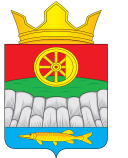 РОССИЙСКАЯ ФЕДЕРАЦИЯКРУТОЯРСКАЯ СЕЛЬСКАЯ АДМИНИСТРАЦИЯУЖУРСКОГО РАЙОНАКРАСНОЯРСКОГО КРАЯПОСТАНОВЛЕНИЕ00.00.2018                                       с. Крутояр                                                № 0000Об утверждении  положения   о порядке проведения открытого конкурса по выбору специализированной службыпо вопросам похоронного дела  на территории муниципального образованияКрутоярский сельсовет Ужурского района Красноярского краяРОССИЙСКАЯ ФЕДЕРАЦИЯКРУТОЯРСКАЯ СЕЛЬСКАЯ АДМИНИСТРАЦИЯУЖУРСКОГО РАЙОНАКРАСНОЯРСКОГО КРАЯПОСТАНОВЛЕНИЕ00.00.2018                                       с. Крутояр                                                № 0000Об утверждении  положения   о порядке проведения открытого конкурса по выбору специализированной службыпо вопросам похоронного дела  на территории муниципального образованияКрутоярский сельсовет Ужурского района Красноярского краяРОССИЙСКАЯ ФЕДЕРАЦИЯКРУТОЯРСКАЯ СЕЛЬСКАЯ АДМИНИСТРАЦИЯУЖУРСКОГО РАЙОНАКРАСНОЯРСКОГО КРАЯПОСТАНОВЛЕНИЕ00.00.2018                                       с. Крутояр                                                № 0000Об утверждении  положения   о порядке проведения открытого конкурса по выбору специализированной службыпо вопросам похоронного дела  на территории муниципального образованияКрутоярский сельсовет Ужурского района Красноярского края